      LA FEUILLE DE STE-FOY - N° 109  Novembre - Décembre 2016 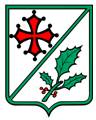 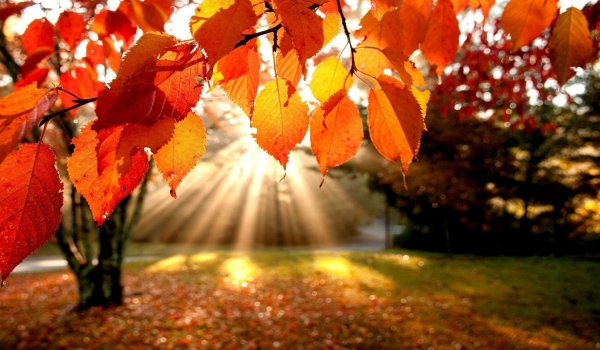 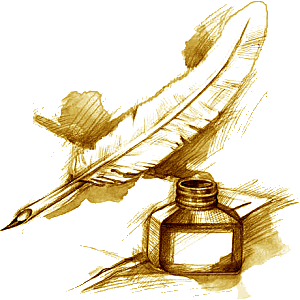 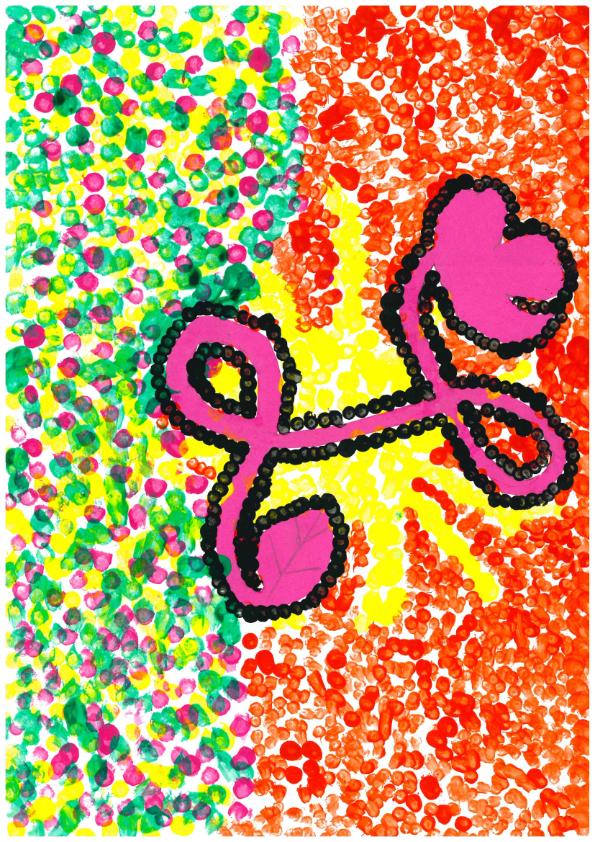 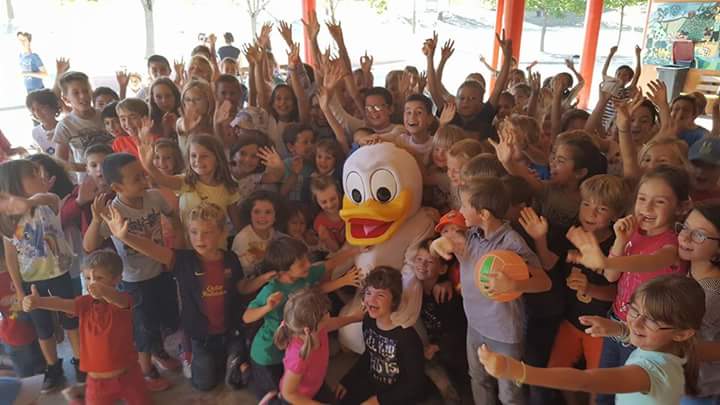 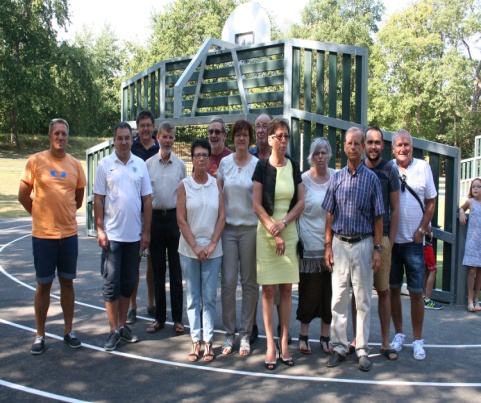 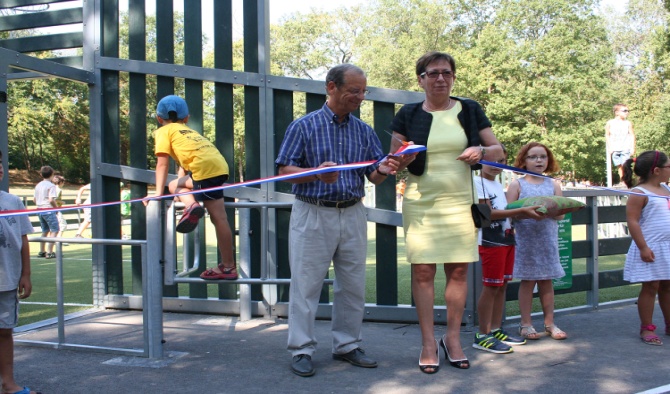 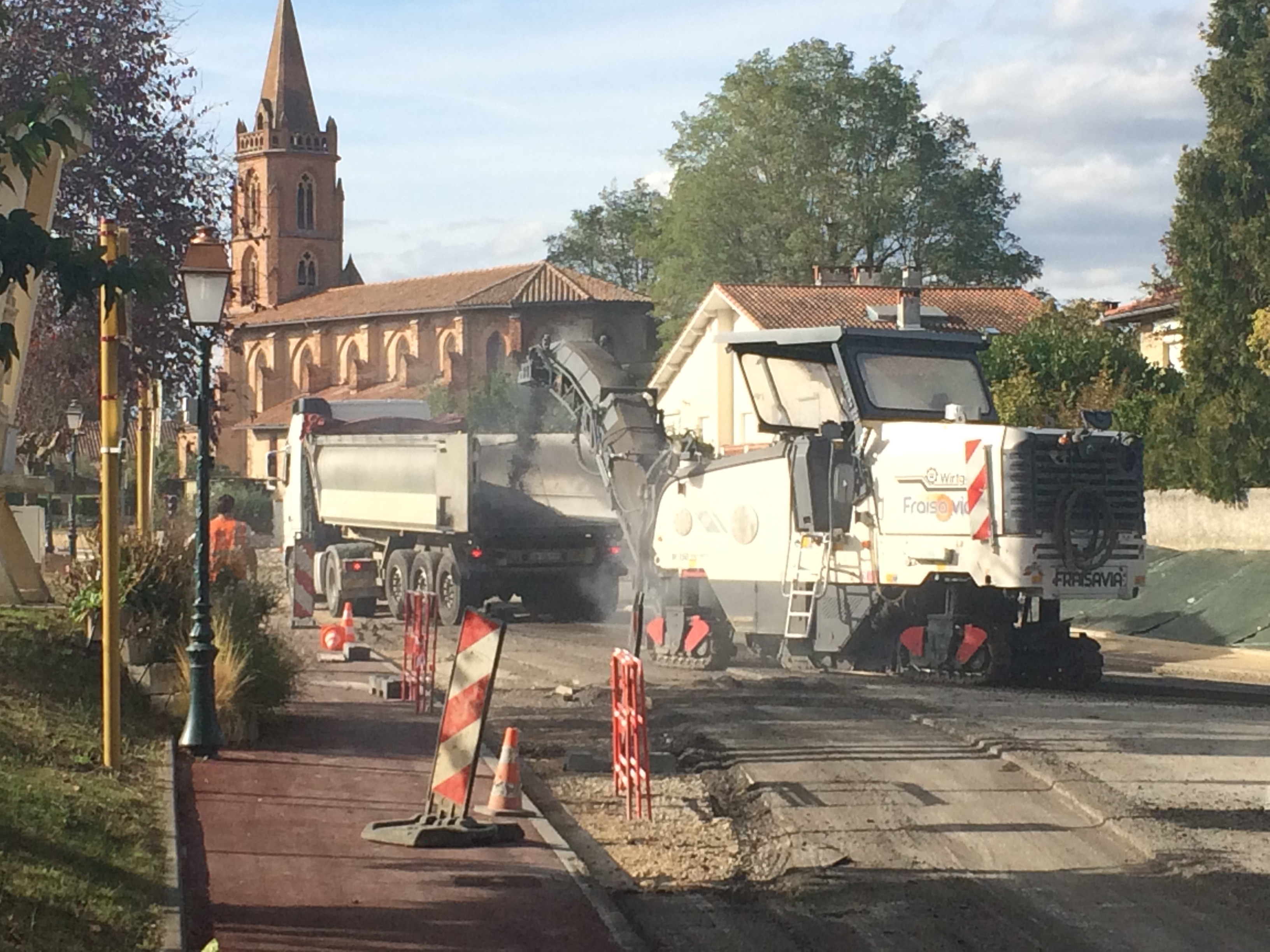 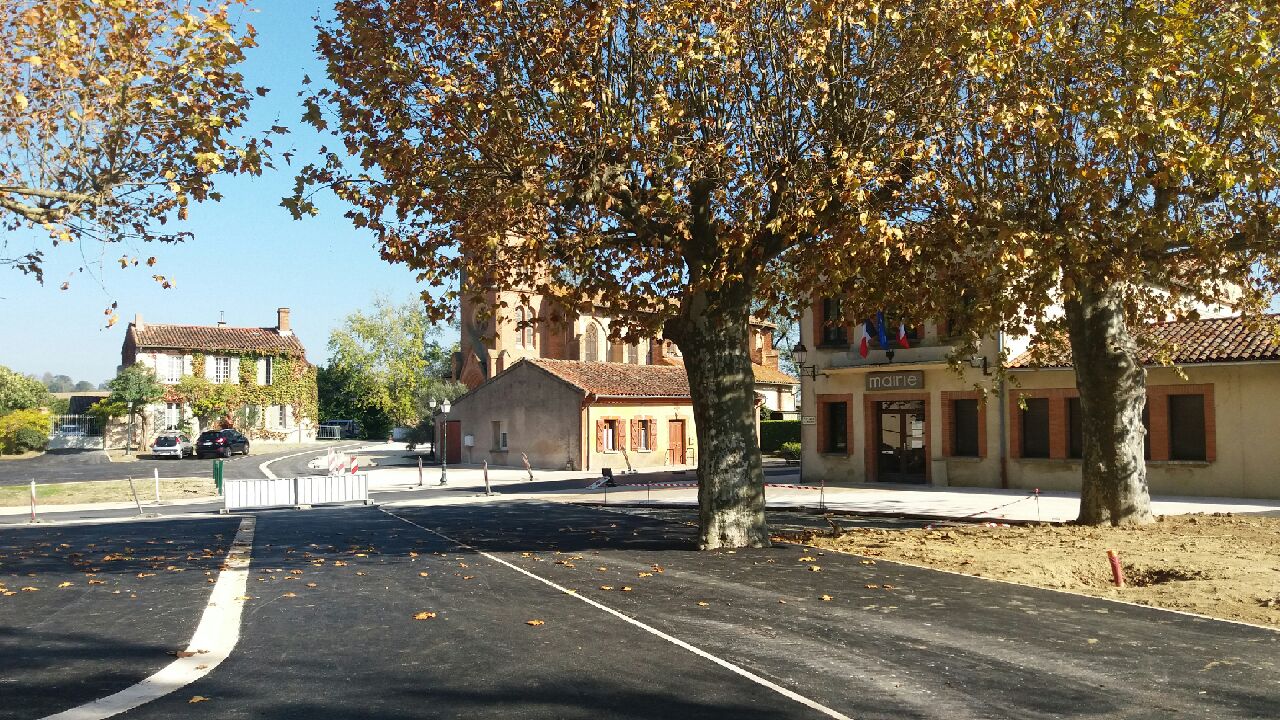 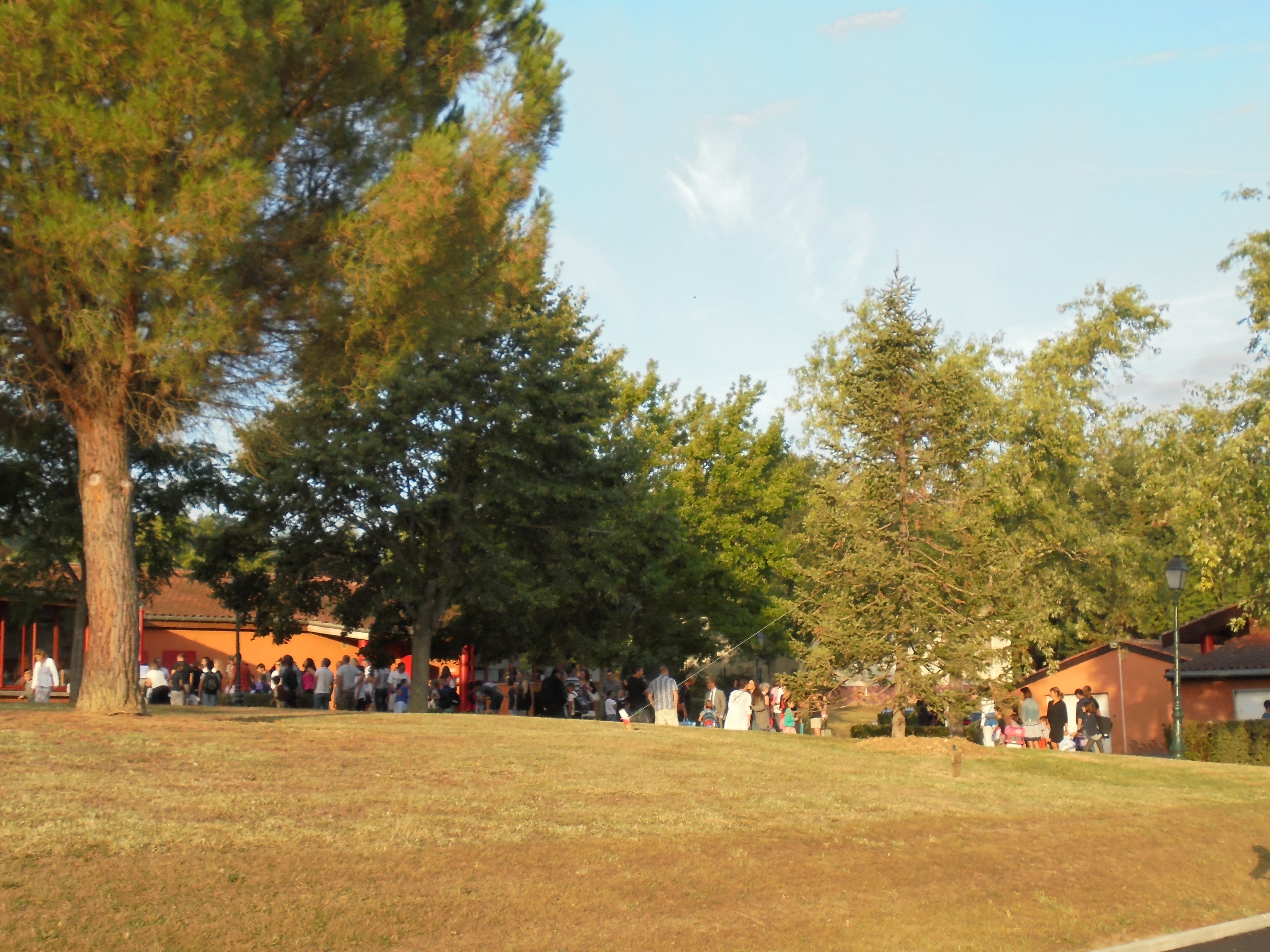 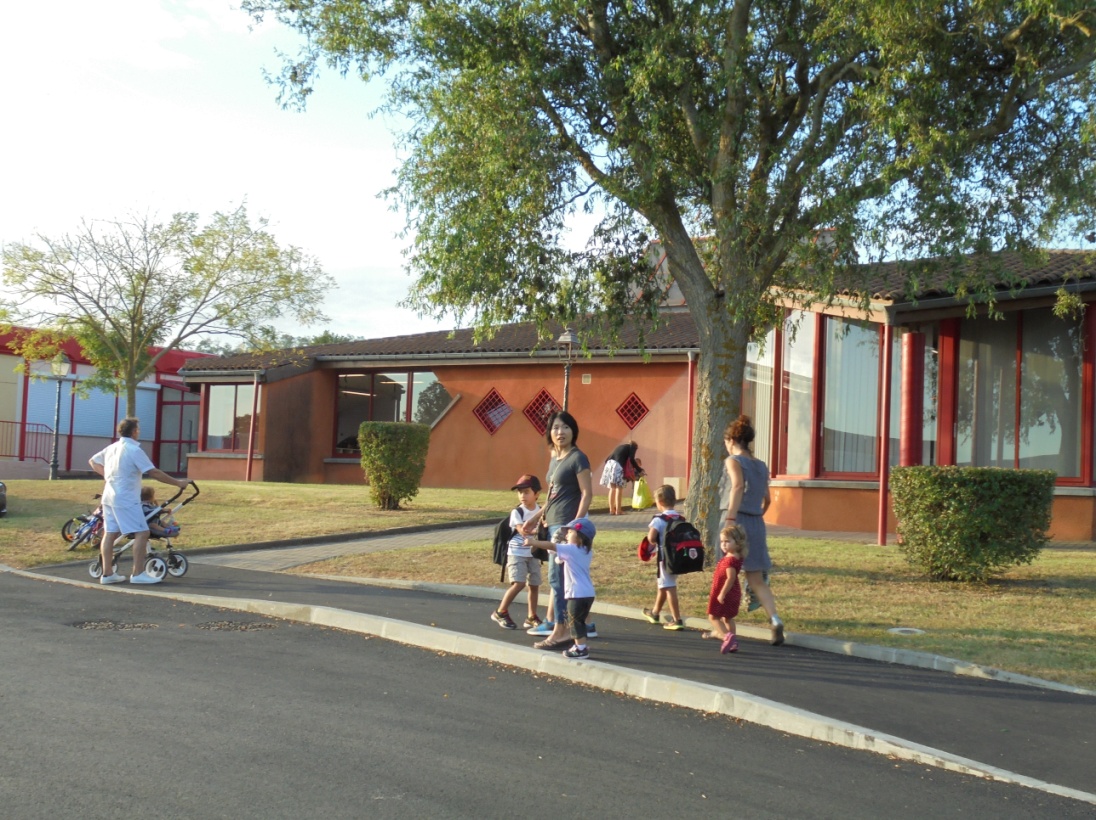 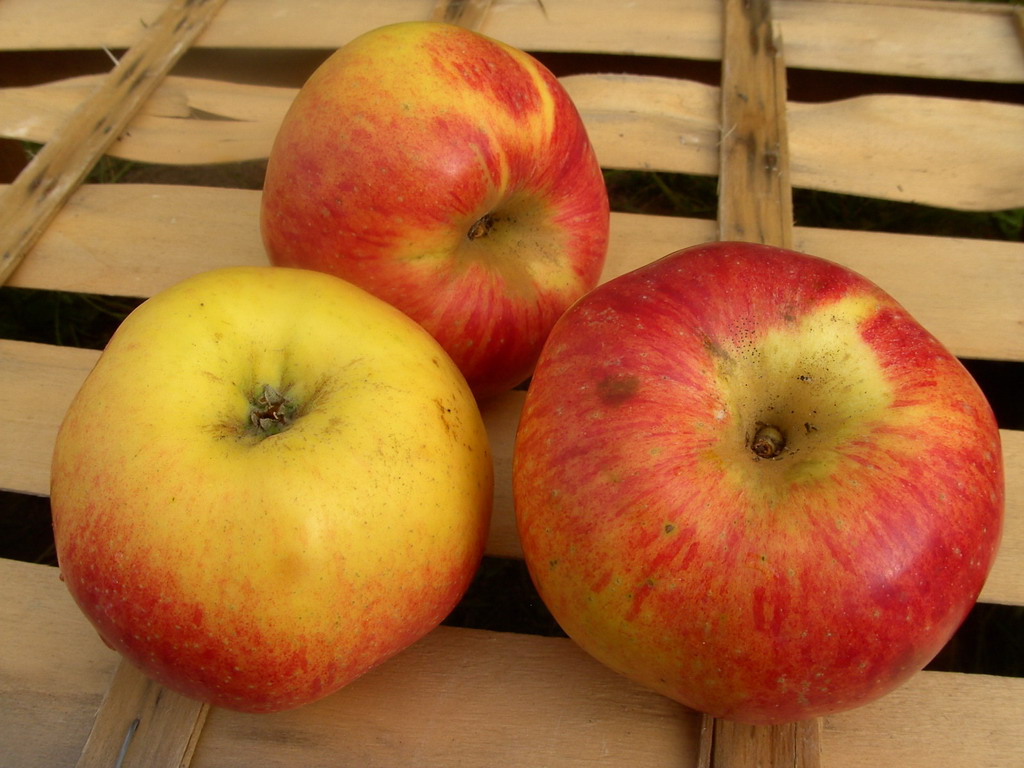 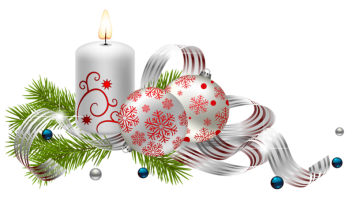 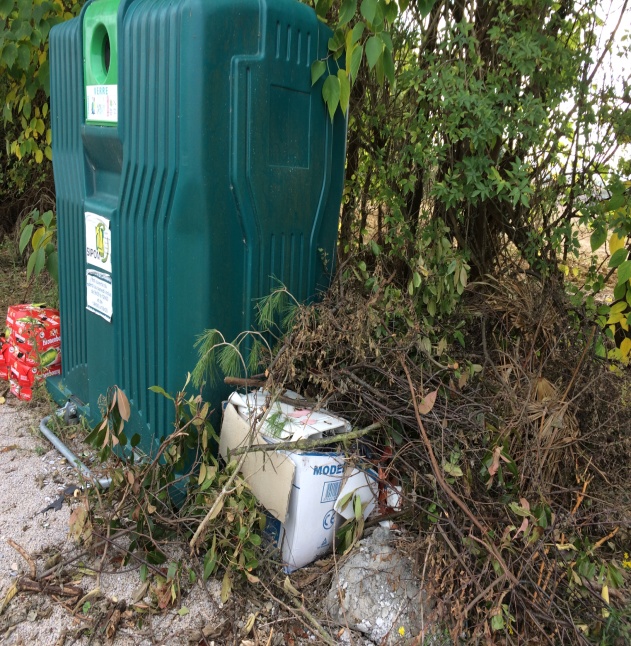 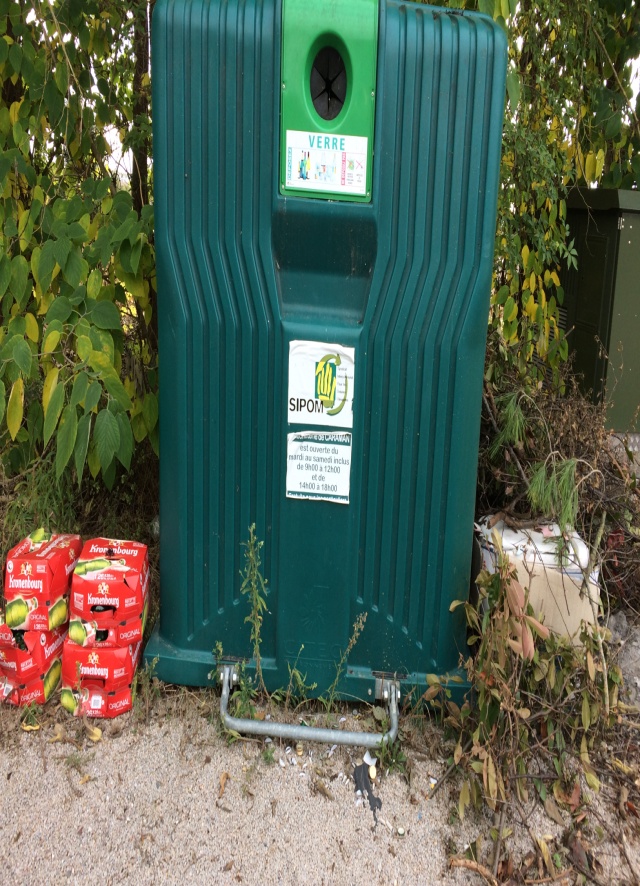 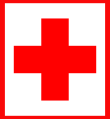 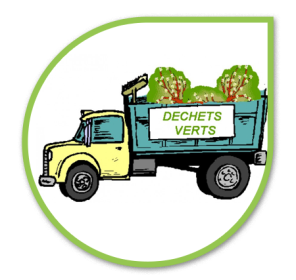 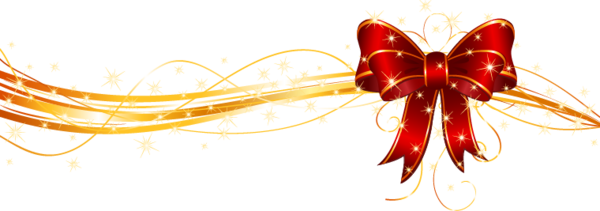 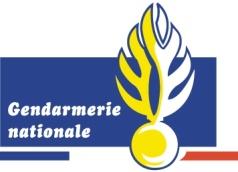 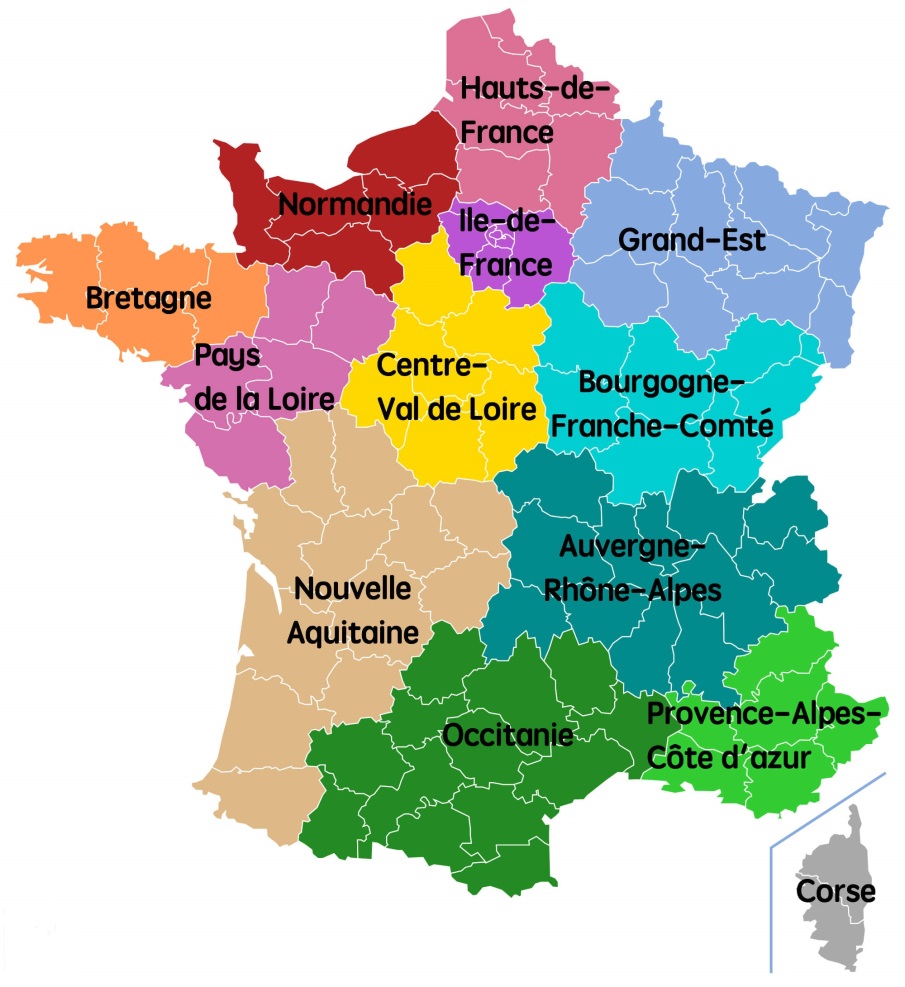 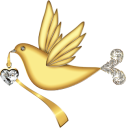 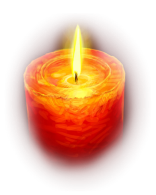 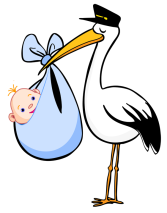 